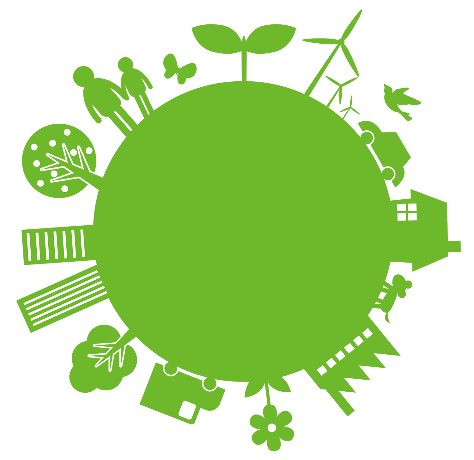 わたしたちが大人になっても豊かでなくらしができるよう以下の行動に取り組みます。　　　　　年　　　　　組　　　　　　　　　　　　　　　　　　　　　　　　　　